BMW
Corporate CommunicationsInformacja prasowa
Sierpień 2013
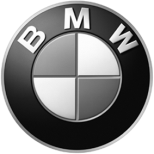 BMW Group PolskaAdres:Ul. Wołoska 22A02-675 WarszawaTelefon*48 (0)22 279 71 00Fax+48 (0)22  331 82 05www.bmw.pl BMW Concept M4 Coupe – prawdziwa istota BMW serii M. Pebble Beach/Monachium. 15 sierpnia w otoczeniu aktualnych oraz historycznych modeli aut BMW dział BMW M umożliwił pierwsze zapoznanie się z wysokiej klasy samochodem sportowym jutra - BMW Concept M4 Coupe. Auto zostało ujawnione na otwarciu prasowym BMW w trakcie legendarnego corocznego weekendu samochodowego w Pebble Beach w Kalifornii. "Nowe BMW Concept M4 Coupe odzwierciedla najdoskonalsze aspekty filozofii BMW M: Łączy ono wyścigowe pochodzenie z nieograniczoną wygodą codziennego użytkowania w nadzwyczaj emocjonalnej koncepcji ogólnej. Przez cztery pokolenia BMW M3 pozwalał przenosić technologie stosowane w wyścigach samochodowych na drogi publiczne, BMW Concept M4 Coupe konsekwentnie podąża za tą ideą. Nowe oznaczenie modelu "M4" dotyczy - tak jak w przypadku pozostałych samochodów BMW M - serii aut, na której oparty jest ten pojazd koncepcyjny" wyjaśnia dr Friedrich Nitschke, dyrektor działu BMW M. KONSTRUKCJA  NOWEGO BMW CONCEPT M4 COUPE. Nowy BMW Concept M4 Coupe został pokryty opracowanym specjalnie dla niego lakierem w kolorze "Aurum Dust" (złocisty pył). Kontynuuje on wymowę konstrukcji BMW serii M - silny charakter, emocje oraz nadzwyczajna dynamika. Pod każdym względem jest to wcielenie zwinności, dynamiki i najwyższych osiągów. Duże wloty powietrza z przodu auta, boki o wymownie zwinnej konstrukcji oraz sportowy, obniżony tył w jasny sposób wskazują na niesamowitą dynamikę i potencjał pojazdu. Elementy z kompozytów karbonowych, takie jak przedni dyfuzor, dach oraz tylny dyfuzor podkreślają lekką i zoptymalizowaną aż do najmniejszych detali koncepcję. "W dziale BMW M konstrukcja jest przede wszystkim sposobem wyrażenia przeznaczenia. Każdy element konstrukcji jest ukształtowany przez stawiane mu wymagania techniczne warunkowane przez koncepcję wysokich osiągów BMW M. Dzięki tej wierności zastosowania, konstrukcja zapewnia przedsmak tego, co oferuje każdy z modeli: Moc, precyzyjną kontrolę oraz doskonałe właściwości jezdne - niezapomniane wrażenia z jazdy na torze wyścigowym oraz na drogach publicznych" mówi Adrian van Hooydonk, kierownik działu projektowego koncernu BMW Group.PRZÓD AUTA. Ścięte powierzchnie, precyzyjnie ukształtowany profil oraz wyróżniająca się głębia kształtu tworzą potężnie wyrazisty przód nowego BMW Concept M4 Coupe. Klasyczna "twarz BMW" wraz z charakterystyczną podwójną nerką i nowoczesną interpretacją przednich reflektorów składającą się z dwóch okrągłych lamp wyposażonych w technologię LED zapewniają samochodowi wyróżniającą się tożsamość i sprawiają, że już na pierwszy rzut oka można poznać, że jest to auto z serii BMW M. Pokrywa silnika z charakterystycznym wybrzuszeniem symbolizuje ogromną moc drzemiącą w skrywanym pod nią silniku. Ten dynamiczny element jest dodatkowo podkreślony przez charakterystyczny kształt. Kolejną uderzającą cechą przodu nowego BMW Concept M4 Coupe jest osłona chłodnicy BMW M z podwójnymi prętami: Czarne pręty osłony przypominają charakterystyczną konstrukcję kół BMW M z podwójnymi szprychami, a emblemat M4 na nerkowej osłonie chłodnicy dodaje przodowi auta ekskluzywny akcent. Masywny przedni zderzak z przednim, spojlerem z włókien węglowych błyskawicznie przyciąga wzrok. Trzy olbrzymie wloty powietrza dostarczają odpowiednią ilość powietrza chłodzącego do jednostki napędowej o wysokiej mocy. Jednocześnie interakcja powierzchni, profili i masywnych elementów pozwala prawdziwie wyrazić najwyższy potencjał tego pojazdu. Pionowe wloty powietrza o ostro zarysowanych krawędziach, umieszczone po zewnętrznej stronie wlotów bocznych, zwane również kurtynami powietrznymi, są same w sobie wymowną częścią konstrukcji. Wraz z wylotami powietrza za przednimi kołami zapewniają one aerodynamiczne zamknięcie nadkoli, a w efekcie poprawiony opływ powietrza i zmniejszone zużycie paliwa. BOKI AUTA. Patrząc z boku auta widzimy kontynuację dynamicznego wrażenia stwarzanego przez przednią część samochodu. BMW Concept M4 Coupe charakteryzuje się opływową, płaską sylwetką oraz muskularną konstrukcją nadwozia. Do wyjątkowo dynamicznego wyglądu przyczyniają się typowe proporcje samochodów BMW  - długa maska, duży rozstaw osi, kabina przesunięta w tył oraz skrócony nawis przedni - widocznego nawet wtedy, gdy samochód stoi w miejscu. Muskularne nadkola oraz potężnie wyrazista wymowa powierzchni już przy pierwszym spojrzeniu odkrywa najwyższe możliwości nowego BMW Concept M4 Coupe. Płynna linia dachu uwydatnia sportowy charakter BMW Concept M4 Coupe połączony z nutą elegancji. Innowacyjną konstrukcję nowego BMW Concept M4 Coupe charakteryzuje również profilowany dach z kompozytów węglowych, będący widocznym, zaawansowanym technologicznie elementem o obniżonej masie. Dach z włókien węglowych zmniejsza masę i efektywnie obniża środek ciężkości, zapewniając jeszcze bardziej sportowe wrażenia z jazdy.  Element ten w optymalny sposób łączy formę i funkcjonalność w typowym fasonie BMW M. Linia dachu charakterystyczna dla nadwozia typu coupe prowadzi do muskularnie zaprojektowanego tyłu auta, które przejmuje profil dachu. Wkomponowana w pokrywę bagażnika krawędź tylnego spojlera zapewnia optymalny docisk tylnej osi. Dzięki temu BMW Concept M4 Coupe charakteryzuje się nie tylko lepszym dociskiem kół do nawierzchni, ale również patrząc z boku zyskuje na objętości i długości, jednocześnie zachowując muskularną sylwetkę. Poniżej znajdują się odważnie ukształtowane, wyraziste progi podkreślające sportową postawę auta na drodze. Kolejnym rzucającym się w oczy detalem jest umieszczony z boku karoserii przeprojektowany skrzelowy wylot powietrza M. Ten charakterystyczny dla serii M element pełni zarówno funkcję sportową jak i funkcjonalną. W nowym Concept M4 Coupe wyloty skrzelowe M obejmują wyloty powietrza, które wraz z kurtynami powietrznymi umieszczonymi w przednim zderzaku zapewniają obieg powietrza wokół nadkoli i umożliwiają osiągnięcie lepszych parametrów opływu powietrza. Zaprojektowane wyłącznie dla tego modelu dwubarwne koła 20" ze stopów lekkich cechujące się typową dla serii M konstrukcją z podwójnymi szprychami dopełniają obraz sportowej konstrukcji boków auta. Obręcze o polerowanych powierzchniach zewnętrznych z pięcioma filigranowymi podwójnymi szprychami kryją za sobą karbonowo-ceramiczne hamulce M. TYŁ AUTA. Muskularny tył nowego BMW Concept M4 Coupe jest wizualnym wskazaniem najwyższej mocy oferowanej przez auto. Cała tylna część cechuje się profilowaniem i szerokim wyglądem. Duże zaciemnione powierzchnie pod tylnym spojlerem sprawiają, że tył wygląda bardziej płasko i atletycznie. Jednocześnie płaskie, przesunięte na zewnątrz tylne lampy, duży rozstaw tylnych kół i rozszerzające się ku dołowi nadkola podkreślają stabilną pozycję samochodu na drodze. Poziome linie akcentują szerokość auta i wizualnie jeszcze bardziej obniżają środek ciężkości. W tylnej części BMW Concept M4 Coupe widoczne jest powtórzenie i kontynuacja cech projektowych przedniego zderzaka, takich jak ścięte powierzchnie.  Interakcja powierzchni i precyzyjnie zaprojektowanych linii wokół optycznych wlotów powietrza dodatkowo akcentuje dynamiczną budowę tylnej części auta. Podwójne rury wydechowe są charakterystyczną cechą tylnej części samochodu serii M. Dwie pary rur wydechowych z włókien węglowych są otoczone przez odpowiednio wyprofilowany element tylnego zderzaka. Tylny dyfuzor z włókna węglowego uzupełnia kompletny pakiet aerodynamiczny. BMW M GmbH. Firma BMW M GmbH jest spółką całkowicie zależną od firmy BMW AG. Poprzez produkty i usługi oferowane przez pięć obszarów działalności BMW M Automobiles (pojazdy BMW M), BMW M Performance Automobiles (pojazdy o wysokich osiągach BMW M), BMW Individual, M Sport Packages and Options (Pakiety sportowe i wyposażenie opcjonalne serii M), BMW Group Driving Experience (Doświadczenie za kierownicą BMW Group) oraz pojazdy zabezpieczające, ratunkowe oraz do celów specjalnych firma BMW M GmbH kieruje swoją ofertę dla klientów o szczególnie wysokich zapotrzebowaniach odnośnie osiągów, ekskluzywności oraz indywidualności swoich samochodów. Firma z siedzibą w Monachium została ufundowana w roku 1972 pod nazwą BMW Motorsport GmbH. Od tego momentu litera M uzyskała międzynarodowe znaczenie jako synonim sukcesu w sportach motorowych oraz fascynacji samochodami sportowymi o wysokich osiągach do codziennego użytku na drogach publicznych. Firma BMW M GmbH posiada status działającego niezależnie producenta samochodów. W roku 2012 sprzedaż firmy BMW M GmbH na światowych rynkach wyniosła nieznacznie poniżej 27 000 pojazdów. BMW GroupBMW Group, reprezentująca marki BMW, MINI i Rolls-Royce, jest jednym z wiodących producentów samochodów i motocykli w segmencie premium na świecie. Ten międzynarodowy koncern posiada 28 zakładów produkcyjnych i montażowych w 13 krajach oraz międzynarodową sieć dystrybutorów z przedstawicielstwami w ponad 140 krajach.W roku 2012 firma BMW Group sprzedała ponad 1,85 mln samochodów oraz ponad 117 000 motocykli na całym świecie. Dochód przed opodatkowaniem za rok finansowy 2011 wyniósł 7,38 mld euro, a obroty wyniosły 68,82 mld euro. Na dzień 31 grudnia 2011 r. globalne zatrudnienie w przedsiębiorstwie wynosiło ok. 100 000 pracowników.Sukces BMW Group od samego początku wynika z myślenia długofalowego oraz podejmowania odpowiedzialnych działań. Dlatego też przedsiębiorstwo stworzyło politykę równowagi ekologicznej i społecznej w całym łańcuchu dostaw, pełnej odpowiedzialności za produkt i jasnych zobowiązań do oszczędzania zasobów, które to działania stanowią stanowi integralną część strategii rozwoju. Dzięki temu BMW Group już od ośmiu lat jest liderem branży w Indeksie Zrównoważonego Rozwoju Dow Jones.www.bmw.pl Facebook: http://www.facebook.com/BMWGroupTwitter: http://twitter.com/BMWGroupYouTube: http://www.youtube.com/BMWGroupviewGoogle+: http://googleplus.bmwgroup.comW przypadku pytań prosimy o kontakt z:Katarzyna Gospodarek, Corporate Communications ManagerTel.: +48 728 873 932, e-mail: katarzyna.gospodarek@bmw.pl